                                         ПРОЕКТ вносится администрацией Саракташского поссовета                   
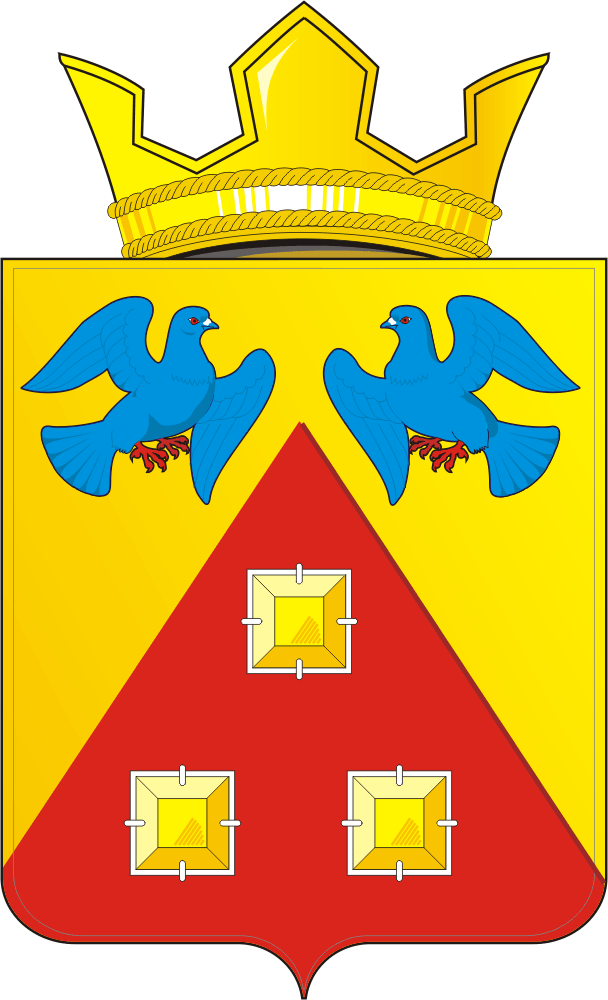 СОВЕТ ДЕПУТАТОВМУНИЦИПАЛЬНОГО ОБРАЗОВАНИЯСАРАКТАШСКИЙ ПОССОВЕТ САРАКТАШСКОГО РАЙОНАОРЕНБУРГСКОЙ ОБЛАСТИЧЕТВЕРТЫЙ СОЗЫВРЕШЕНИЕочередного восемнадцатого заседания Совета депутатовмуниципального образования Саракташский поссоветчетвертого созыва№                                          п. Саракташ                                от  27 мая 2022 года           Заслушав и обсудив информацию ведущего специалиста-бухгалтера администрации муниципального образования Саракташский поссовет об исполнении бюджета муниципального образования Саракташский поссовет за 2021 год,         Совет депутатов  муниципального образования Саракташский поссоветР Е Ш И Л:      1. Отчёт «Об исполнении бюджета муниципального образования Саракташский поссовет за 2021 год» утвердить согласно приложению.       2. Решение в текстовой части опубликовать в районной газете «Пульс дня».      3. Настоящее решение вступает в силу со дня его опубликования, подлежит размещению на официальном сайте администрации  Саракташского поссовета в сети Интернет (сарпоссовет.ру).      4.  Контроль за исполнением данного решения возложить на постоянную комиссию по бюджетной, налоговой и финансовой политике, собственности, экономическим вопросам, торговле и быту, промышленности, строительству, транспорту, связи, жилищно-коммунальному хозяйству и благоустройству (председатель Сироткин А.С.)Председатель Совета депутатов                                                        А.В. КучеровГлава Саракташского поссовета                                                       А.Н. ДокучаевРазослано: постоянной комиссии, администрации Саракташского поссовета, финансовому отделу администрации Саракташского района, редакции, прокуратуре района.  Об исполнении бюджета муниципального образования Саракташский поссовет Саракташского района Оренбургской областиза 2021 год